Policz duże samochody, a potem małe. Których jest więcej? Pokoloruj rysunki dużych samochodów.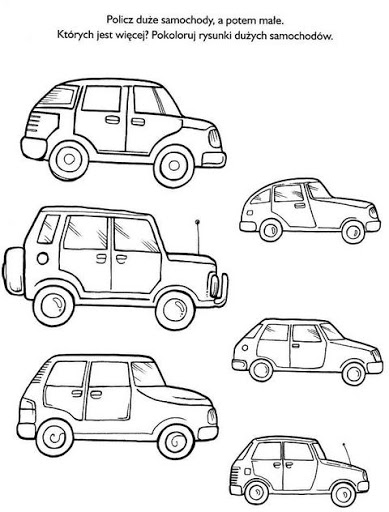 